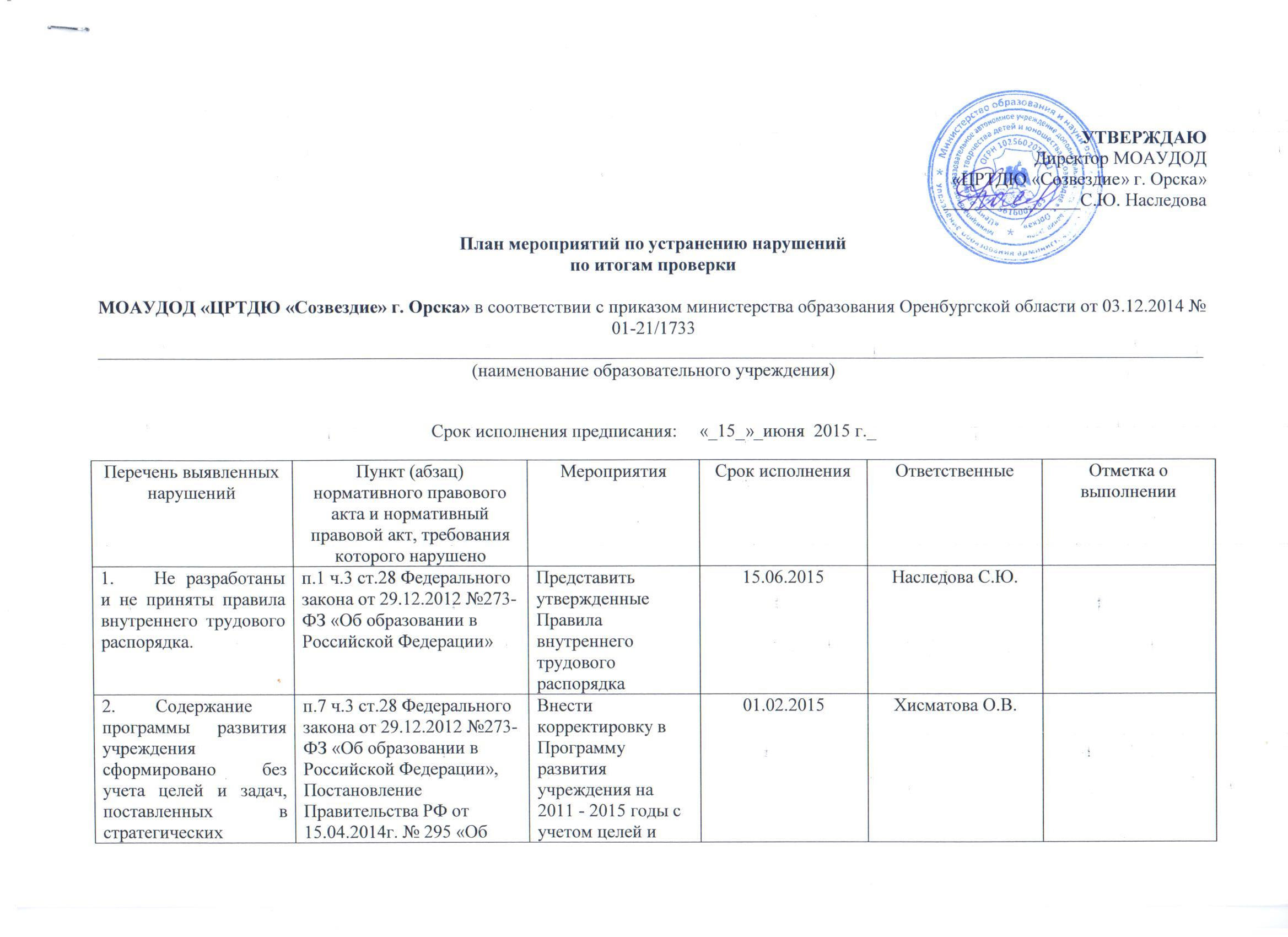 УТВЕРЖДАЮДиректор МОАУДОД «ЦРТДЮ «Созвездие» г. Орска»_______________С.Ю. НаследоваПлан мероприятий по устранению нарушенийпо итогам проверкиМОАУДОД «ЦРТДЮ «Созвездие» г. Орска» в соответствии с приказом министерства образования Оренбургской области от 03.12.2014 № 01-21/1733_________________________________________________________________________________________________________________________(наименование образовательного учреждения)Срок исполнения предписания:     «_15_»_июня  2015 г._Перечень выявленных нарушенийПункт (абзац) нормативного правового акта и нормативный правовой акт, требования которого нарушеноМероприятияСрок исполнения ОтветственныеОтметка о выполненииНе разработаны и не приняты правила внутреннего трудового распорядка.п.1 ч.3 ст.28 Федерального закона от 29.12.2012 №273-ФЗ «Об образовании в Российской Федерации»Представить утвержденныеПравила внутреннего трудового распорядка 15.06.2015Наследова С.Ю.Содержание программы развития учреждения сформировано без учета целей и задач, поставленных в стратегических документах федерального уровня.п.7 ч.3 ст.28 Федерального закона от 29.12.2012 №273-ФЗ «Об образовании в Российской Федерации», Постановление Правительства РФ от 15.04.2014г. № 295 «Об утверждении государственной программы Российской Федерации «Развитие образования» на 2013 – 2020 годы»Внести корректировку в Программу развития учреждения на 2011 - 2015 годы с учетом целей и задач, поставленных в стратегических документах федерального уровня.01.02.2015Хисматова О.В.На официальном сайте образовательной организации не сформирован специальный раздел «Сведения об образовательной организации»п.3 приказа Федеральной службы по надзору в сфере образования и науки от 29.05.2014 №785 «О утверждении требований  к структуре официального сайта образовательной организации в информационно-телекоммуникационной сети «Интернет» и формату предоставления на нем информации»Сформировать на официальном сайте учреждения специальный раздел «Сведения об образовательной организации»01.02.2015Раковский С.С.Не обновляются сведения на официальном сайте образовательной организации в указанные срокип.6 постановления Правительства Российской Федерации от 10.07.2013 №582 «Об утверждении Правил размещения на официальном сайте образовательной организации в информационно-телекоммуникационной сети «Интернет» и обновления информации об образовательной организации»Усилить контроль за обновлением сведений на официальном сайте учреждения в указанные срокиежемесячноХисматова О.В.Черникова Н.А.Официальный сайт  образовательной организации не содержит следующие сведения:- решение учредителя о назначении руководителя автономного учреждения;- годовая бухгалтерская отчетность автономного учреждения;- документы, составленные по итогам контрольных мероприятий, проведенных в отношении автономного учреждения.ч.2 ст.29 Федерального закона от 29.12.2012 №273-ФЗ «Об образовании в Российской Федерации», п.3 постановления Правительства Российской Федерации от 10.07.2013 №582 «Об утверждении Правил размещения на официальном сайте образовательной организации в информационно-телекоммуникационной сети «Интернет» и обновления информации об образовательной организации»Разместить на официальном сайте  учреждения следующие сведения:- решение учредителя о назначении руководителя автономного учреждения;- годовая бухгалтерская отчетность автономного учреждения;- документы, составленные по итогам контрольных мероприятий, проведенных в отношении автономного учреждения.01.02.2015Раковский С.С.6. В пояснительной записке образовательной программы образовательной организации указана ссылка на документ, утративший свою силуФедеральный закон от 29.12.2012 №273-ФЗ «Об образовании в Российской Федерации»Внести исправления в  пояснительную записку образовательной программы 20.01.2015Хисматова О.В.Отсутствует систематическое повышение профессионального уровня педагогов дополнительного образованияп.7 ч.1 ст.48 Федерального закона от 29.12.2012 №273-ФЗ «Об образовании в Российской Федерации»Разработать график прохождения курсовой подготовки на 2015 год и включить в социальный заказ на повышение квалификации  п.д.о.01.02.2015г.Черникова Н.А.Не аттестованы на соответствие занимаемой должности 4 педагога дополнительного образованияп.8 ч.1 ст.48 Федерального закона от 29.12.2012 №273-ФЗ «Об образовании в Российской Федерации»Подготовить уточняющую информацию на педагогов дополнительного образования, находящихся в отпуске по уходу за ребенком01.02.2015г.Кузьмищева Е.А.Мачульская Л.А.Не имеют соответствующего уровня образования 3 педагога дополнительного образованияПриказ Министерства здравоохранения и социального развития РФ «Об утверждении Единого квалификационного справочника должностей руководителей, специалистов и служащих, раздел «Квалификационные характеристики должностей работников образования» от 26.08.2010 №761нПровести соответствующую работу с педагогамиДо 01.06.2015г. РСП